Фотографії, які стосуються проекту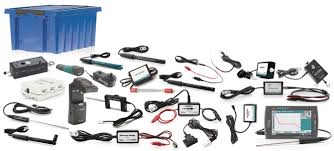 Цифровий вимірювальний комп’ютерний комплекс (ЦВКК) Vernier.  Хімія, набір для учня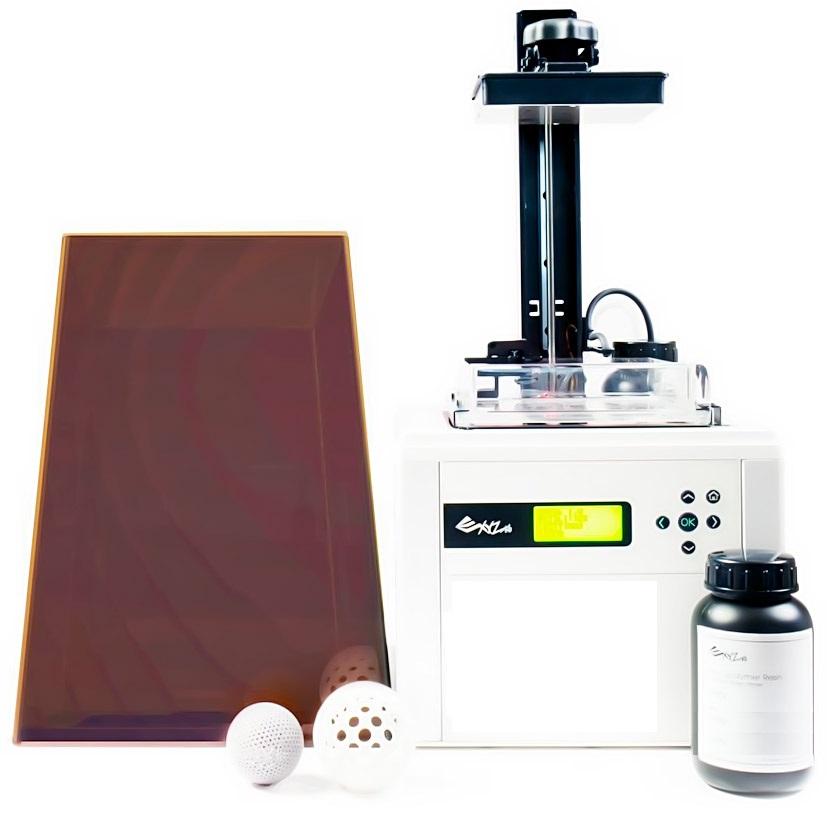 3D-принтер дельта3D-принтер XYZprinting Nobel 1.0A (3L10AXEU01H)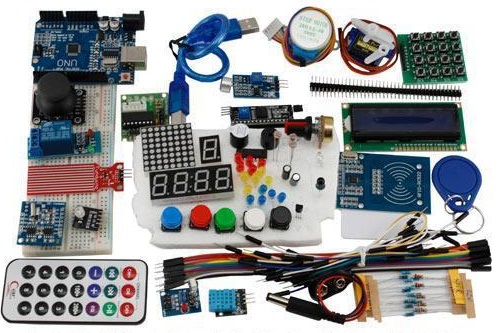 Комплект UNO R3 проект повної Starter Kit з підручником для Arduino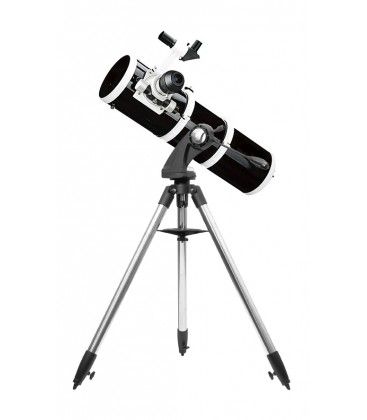 Телескоп Sky-Watcher 15075EQ3-2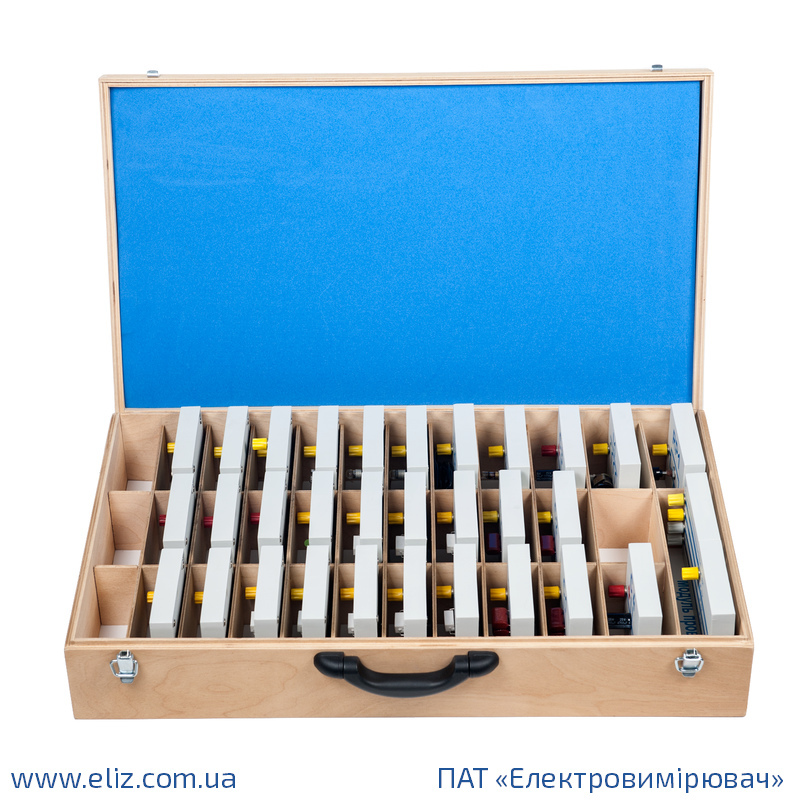 Набір демонстраційний «Електродинаміка»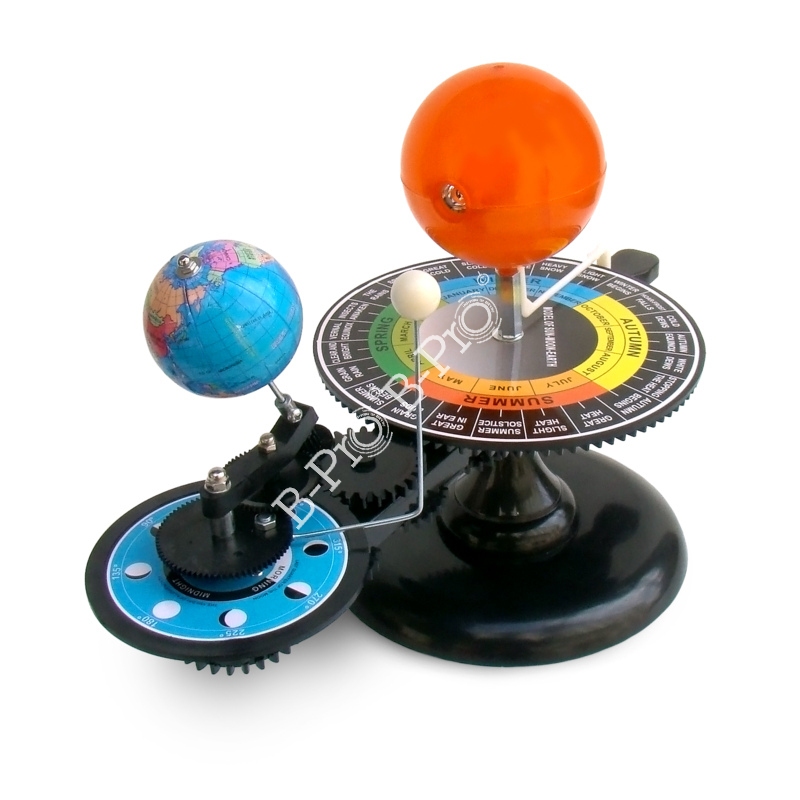 Телурій (діюча модель Сонце -Земля - Місяць)